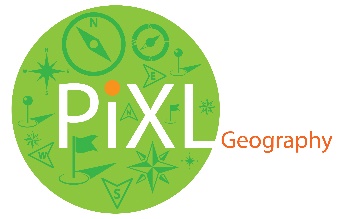 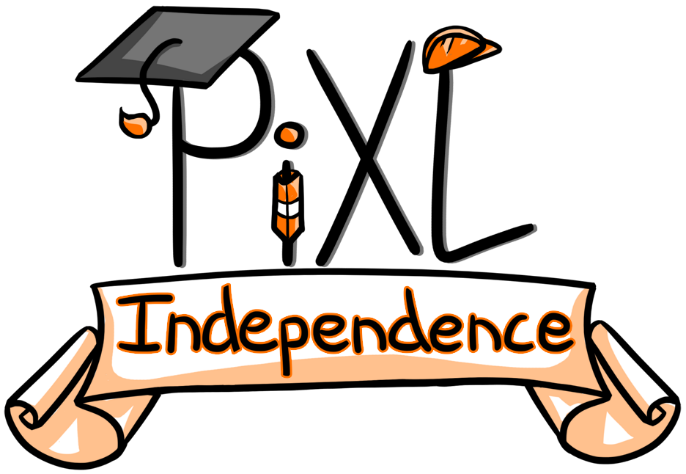 PiXL Independence:Geography – Student BookletKS4 AQA Style, Economic GeographyContents: Multiple Choice QuestionsShort Answer QuestionsAnnotationSuggested Reading/WatchingLong Answer QuestionsSynoptic ThinkingMultiple Choice QuestionsHIC stands for Halfway Into CommercialisingHigh Income Country Heavily Invested CountryHuman Innovation CentreA LIC is  One of the poorer countries in the worldA tropical countryA country with port facilitiesA NIC (or NEE) is a country that isGetting poorerGetting richerGetting better infrastructureQuality of life is made up of Economic factors including income and job security Physical factors like diet, water supply and climateSocial factors including health and educationPsychological factors such as freedom and happinessAll four of the aboveDevelopment is How rich a place is The use of resources and technology to improve the standard of livingHow healthy a place is Which of these is a sign of development?Fragile food suppliesPoor infrastructureA lack of health careEqual education availability for males and femalesThe best measure of a country’s wealth is GDPGDP per personGDP per capitaPPP (Purchasing Power Parity)Gross Domestic Product is The value of all the goods grown in a countryThe total value of all the things made in a countryThe total tax incomeThe total value of goods and services produced in a country in a year GDP per capita is a better measure becauseIt is more mathematicalIt is an average across the whole country It only considers people educated well enough to know LatinTwo of the richest countries in the world by GDP per capita areEthiopia and SudanUK and FranceUSA and GermanyNorway and QatarHDI is a development indicator that usesWealthHealth and WealthHealth and Education Health, Wealth and EducationIn the 1980s the world was split by the Brandt Line into A rich West and a poor EastA rich South and a poor North A rich North and a poor SouthLeast Developed Countries (LDCs) are the poorest of the Low Income Countries. How many of them are there?7173249Low income countries tend to be LandlockedSmall island nationsTropical Lacking natural resourcesAll of these High income countriesHave a high energy consumptionHave a low energy consumption NGOs are significant Aid donors. NGO stands for Not Government OfficeNot Generous Offer Non-Governmental Organisation Nigeria Grant OfficialsThe Primary Sector is Harvesting natural resources ManufacturingServicesUsing high technology to provide expertiseThe Tertiary Sector is Harvesting natural resources ManufacturingServicesUsing high technology to provide expertiseThe Secondary Sector is ManufacturingHarvesting natural resourcesServicesUsing high technology to provide expertiseAn example of a Quaternary job is FarmerCar makerBiotechnologistNurseSubsistence farmersGrow cash cropsGrow cropsGrow enough to feed themselvesFarm cattleIn a HIC, the biggest employment sector is PrimarySecondaryTertiaryIn a NIC, the biggest employment sector is PrimarySecondaryTertiaryIn a LIC, the biggest employment sector is SecondaryPrimary Tertiary HICS have small numbers of people in Primary Industry becauseTechnology replaces human labourFields are very fertileCows are biggerTop Down development …Makes money from a sunny climateRelies on money trickling down to poorer peopleEmpowers the poorest people to change their livesTNC stands for Trading Nations CouncilThe National CongressTrains and CarsTrans National Corporation Globalisation has helped HIC citizens by Creating jobsProviding cheap goodsImproving employment ratesLowering interest ratesGlobalisation has not helped HIC citizens by Exporting jobs to LICsProviding cheap goodsCountries have more control over their development Globalisation has helped NIC citizens by Providing cheap goodsGiving access to great Western entertainmentProviding employment alternatives to farmingShort Answer QuestionsAnswers should be written in full sentences and use geographical terminology and good SpAG. Be sure to respond to the question’s command word; If the question asks you to describe, only give statements.If the question says explain, make a point and then say why.Be sure to use capital letters to start each sentence and for place names; SPaG carries marks. DevelopmentName three development indicators that you would use to classify a country.Describe the difference in industry between a HIC and a LIC.What is meant by the term “Sustainable development”?Describe the factors that have stopped some countries from developing. Name an example.How does the environment suffer as a country develops? If a country is landlocked it tends to be less wealthy. Explain why.There are more LICs in tropical areas than most other climate zones. Give three reasons why this might be. How does birth rate change with increasing development?Measuring Quality of LifeThe United Nations uses Purchasing Power Parity to compare countries. Explain the advantages this measure has over GDP.The Human Development Index (HDI) is a way to measure development using three factors. Name those factors.HDI uses health, wealth and literacy. For each one, explain what a good figure implies about the usefulness of the Government.Some of the most developed countries (by HDI) have a high GDP per capita too. Explain why.Why do some geographers no longer use the Brandt Line to divide the world?Most atlases give calorie consumption per capita in their lists of development indicators. Justify the inclusion of such an indicator.The BRICs economies are NICs. Name them.AidGive three reasons why some countries need aid.Give three reasons why some countries give aid to other countries.Aid is often targeted at infrastructure, Explain why.Critics of aid argue that it isn’t sustainable. Give an example of where it has been and explain why. Employment StructureExplain why most HICs have small primary sectors.Most LICs have large tertiary sectors. How does this benefit the lives of the people who live there?NICs develop through earning money through manufacturing. Give two reasons why it has worked for them.Most people in the UK have jobs in the formal sector. What are the advantages for them of being in the formal sector?Many people in LICs suffer for being part of the informal employment sector. Explain one way in which they are disadvantaged.How has automation and robotics changed the employment structure of the UK? Answer in fifty words and include the terms; replaced, improved and quaternary.What does the term “post-industrial” economy mean?Globalisation Give three characteristics of a Trans National Corporation.Describe how the colonial powers of Europe started the development gap.Summarise how TNCs do business with HICs and LICs.Give an example of how globalisation has affected the world of entertainment.Dependency is when a region has little control over a TNC that is a major employer of their population. Why is it a bad thing?Manufacturing job numbers in the UK peaked in 1966. Describe what has happened to those areas most affected.Give reasons as to why the North of the UK has suffered more than the South from globalisation. Explain how globalisation has affected the environment. AnnotationStudy the images and identify evidence, then explain that evidence.Annotate is more than just label. You need to identify and then develop this further with an explanation as to why what you have pointed to is relevant to the question asked.Study the image of Tokyo. Annotate it to explain how it shows Tokyo is in a High Income Country.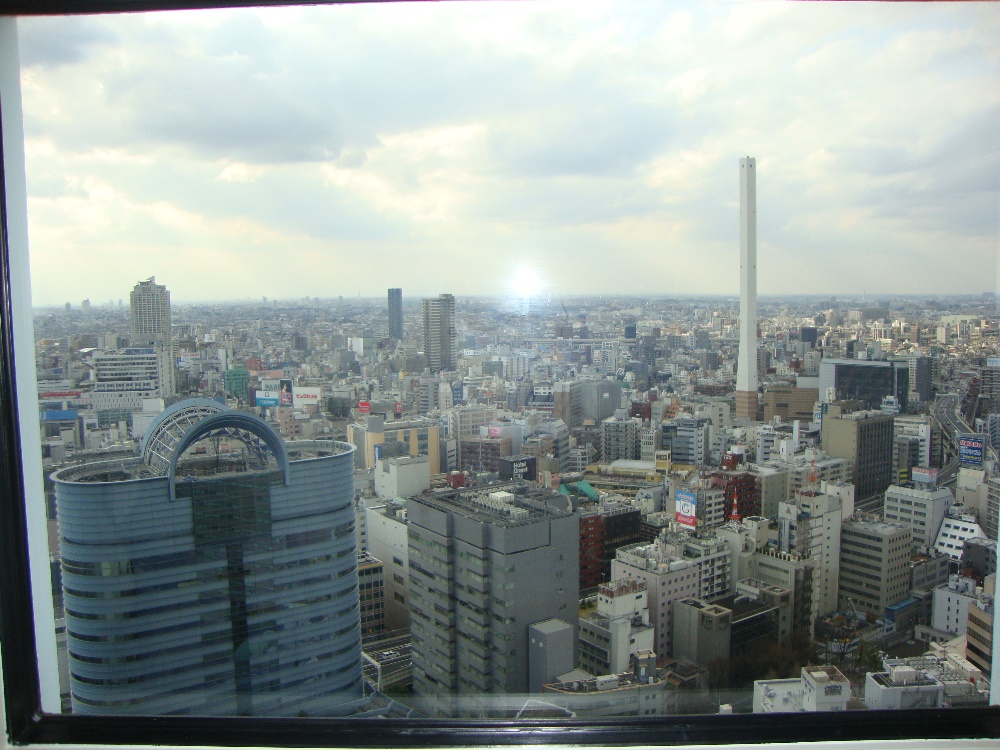 Study the image of a shop in Mombasa, Kenya. Annotate to (1) explain how it shows Kenya is a LIC and (2) how this photo shows the Informal Sector. 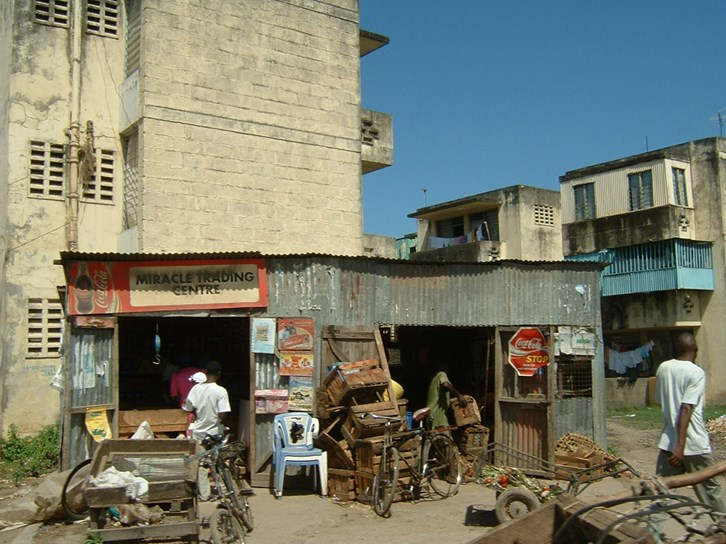 Study the image of rural Kenya. Kenya has a low GDP per capita ($1443) and a low HDI (0.555, 146th in the world). Annotate the photograph to show how this can be seen in the picture.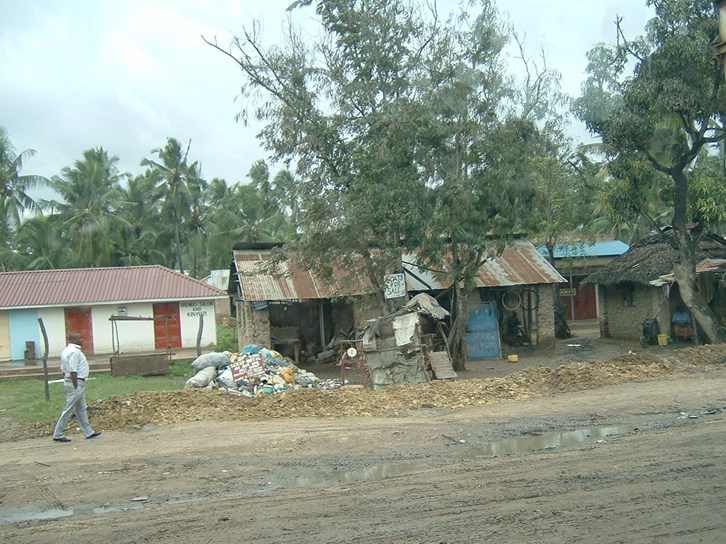 Suggested Reading/WatchingEmployment structureshttps://geographyfieldwork.com/EmploymentStructure.htm An example of large scale, bottom up Aidhttp://www.bbc.co.uk/news/av/magazine-41391844/why-is-africa-building-a-great-green-wallA look at how health impacts developmenthttps://www.youtube.com/watch?v=V35Vw29tay0 A good guide to poverty and extreme povertyhttps://www.youtube.com/watch?v=9MpVjxxpExM An overview of globalisation (bear with it through the “jokes”)https://www.youtube.com/watch?v=s_iwrt7D5OA  A detailed look at post-industrial regions https://www.economist.com/news/leaders/21730412-time-fresh-thinking-about-changing-economics-geography-right-way-help-declining Scranton, PA is part of the USA’s post-industrial area. Read the article on the arrival of a new company and evaluate whether it offers value for money (jobs vs incentives) http://citizensvoice.com/news/paper-bag-manufacturer-to-establish-facility-in-sugar-notch-1.2140551Amazon is looking to expand. This article is good for problems it has caused, yet how many cities are desperate to be the home of a new HQ?https://www.nytimes.com/2017/09/07/technology/amazon-headquarters-north-america.htmlA simple introduction to sustainabilityhttps://www.youtube.com/watch?time_continue=215&v=_5r4loXPyx8 or https://www.youtube.com/watch?v=B5NiTN0chj0An introduction to sustainable developmenthttps://www.youtube.com/watch?v=7V8oFI4GYMY and https://www.youtube.com/watch?v=masQeEG5FX4 More detailed discussion of sustainabilityhttps://www.youtube.com/watch?v=39bPjnFBt-o Interesting thoughts on the Development Gaphttps://www.youtube.com/watch?v=9-4V3HR696k A series of (progressively more complex) videos on the Millennium Development Goalshttps://www.youtube.com/watch?v=9-xdy1Jr2eg&t=24s https://www.youtube.com/watch?v=Q-HHIczsAGM https://www.youtube.com/watch?v=9-xdy1Jr2eg https://www.youtube.com/watch?v=o08ykAqLOxkLong Answer QuestionsAll answers should be written in full sentences and use geographical terminology.Your answer should be approximately 150 words long and have a clear structure. Make sure for each point you make you have thought of P.E.E.L. (Point, Evidence, Explanation and Link). Make sure you have used real life examples which in turn have good detail as evidence to back up your points. You should attempt to answer the longer questions on the following page using the following tips to help you with each set of command words:Do you agree with this statement? Justify your reasons Read the statement.Come up with at least two reasons you could agree with the statement and at least two reasons you could disagree.Now find some evidence to back up these reasons.Now write the answer using the following structure:Reasons you agree, reasons you disagree, overall conclusion on your outcome.CompareConsider what is similar about the two things you have been asked to compare.Consider what is different about the two things you have been asked to compare.Now write your answer using the following structure:       -       Similarities, differences, overall summary.Assess the extent to which/To what extent?Read the statement after “Assess the extent to which/To what extent?”Decide where you sit on a sliding scale - do you totally agree with the statement or totally disagree? (you are best to sit somewhere in the middle!)Consider your reasons for agreeing or disagreeing.Now find some evidence to back up the reasons you have come up with.Now write the answer using the following structure:Reasons you agree, reasons you disagree, overall conclusion on your outcome.Evaluate the effectiveness ofConsider what is effective about the question topic.Consider what is ineffective about the question topic.Now write the answer using the following structure:Reasons you think it is effective, reasons you think it is not effective, overall conclusion on the effectiveness.ExplainConsider the in-depth reasons for the question topic (the how and why).Make sure you have at least four reasons (points) you could discuss.Structure your answer explaining and expanding your points, one point per paragraph.Questions:Using examples, suggest why some countries or cities have encouraged manufacturing businesses to their area.Analyse the reasons why some countries are more developed than others.Using an example/s you have studied evaluate how tourism can improve the development of a country or region.To what extent is globalisation helping LICs develop?"Globalisation has been an overwhelmingly positive for the world". Use evidence to support this statement."The Brandt line is no longer valid". To what extent do you agree with this statement?Assess the benefits of top down development.Using an example of an industry you have studied, evaluate its impact on the environment.